Darovací smlouvauzavřená dle ust. § 2055 a násl. zákona č. 89/2012 Sb., občanského zákoníku,ve znění pozdějších předpisůDárce:GTS ALIVE s.r.o.se sídlem: Na Maninách 1092/20, 170 00 Praha 7Radek Schich, ředitelZastupuje:IČO: 26193272DIČ: CZ26193272Bankovní účet: xxObdarovaný:Střední průmyslová škola chemická Pardubice, příspěvková organizace Pardubického krajese sídlem Poděbradská 94, 53009 Pardubice - PolabinyJan Ptáček, Ředitel školyZastupuje:IČO: 48161179Bankovní účet: xPředmět smlouvy:Předmětem této smlouvy je poskytnutí peněžního daru. Dárce jako právnická osoba zaúčelem jednorázové výpomoci tímto daruje obdarovanému pro jeho potřeby peněžnídar ve výši 64 125 Kč (dále jen „Dar“) a obdarovaný tento Dar přijímá. Dárce poskytujeDar dobrovolně a s jeho poskytnutím není spojeno žádné protiplnění ze stranyobdarovaného. Dar je poskytován v souladu s ust. § 20 odst. 8 zákona č.586/1992 Sb.,o daních z příjmů, na financování školství.Účel daru:Dar je účelově poskytnut k financování činnosti obdarovaného v oblasti vzdělávánív souladu se zřizovací listinou obdarovaného.Způsob odevzdání apřevzetí daru:Dar bude dárcem zaslán na bankovní účet obdarovaného č. x, dojednoho měsíce od podpisu smlouvy oběma stranami.Zvláštní ujednání:Obdarovaný prohlašuje, že výše uvedený Dar přijímá a použije ho pouze a jediněk účelu ujednanému v této smlouvě.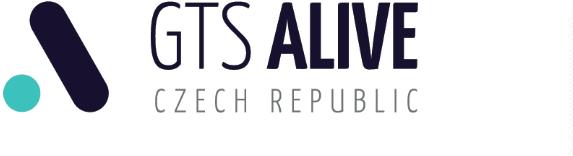 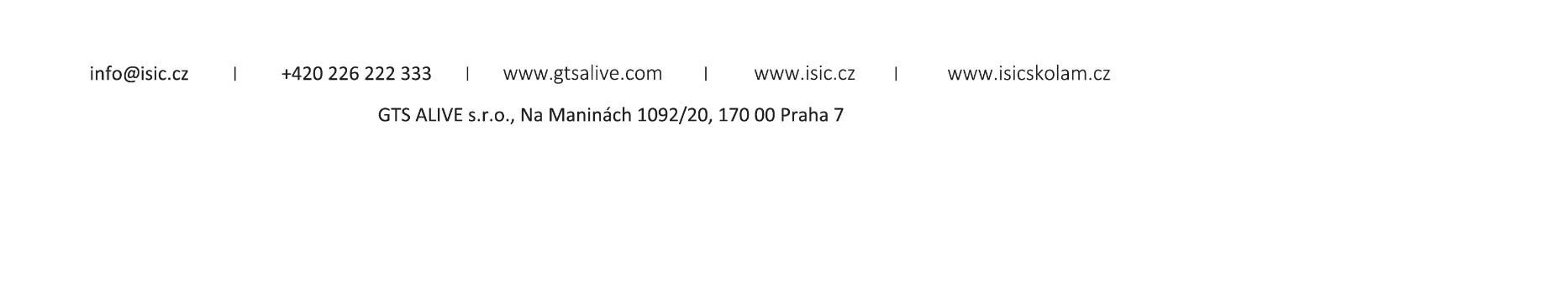 Závěrečná ustanovení:Tato smlouva je vyhotovena v písemné podobě pro každou smluvní stranu vjednom vyhotovení. Tato smlouva nabývá účinnosti dnem jejího podpisuoběma smluvními stranami. Obě smluvní strany se s jejím zněním seznámily ana důkaz souhlasu s jejím obsahem pod ni připojují své podpisy.V Praze dne 26.3.2024Za dárceZa obdarovaného----------------------------------------------------------------------------------------Jan Ptáček, Ředitel školyRadek Schich, ředitel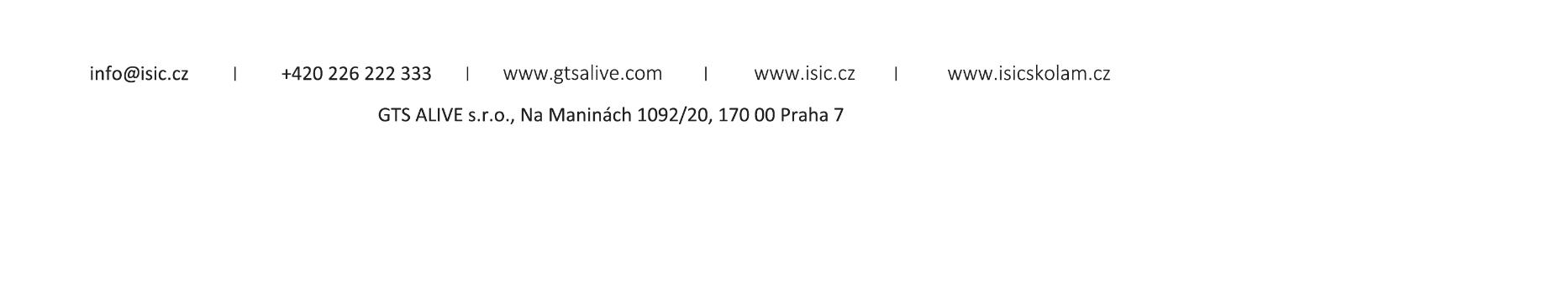 